Publicado en 22400 el 27/11/2012 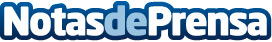 El 12/12/12  a las 12h.-12m.-12s. cambian las Redes Sociales en Internet | Nace CONTACTAR.COMEl 12 del 12 del 2012, a las 12 horas, 12 minutos y 12 segundos nace, en España,  un nuevo servicio en la red: contactar.com.Datos de contacto:http://www.contactar.comcontactar.com974300300Nota de prensa publicada en: https://www.notasdeprensa.es/el-121212-a-las-12h-12m-12s-cambian-las-redes-sociales-en-internet-nace-contactarcom Categorias: E-Commerce http://www.notasdeprensa.es